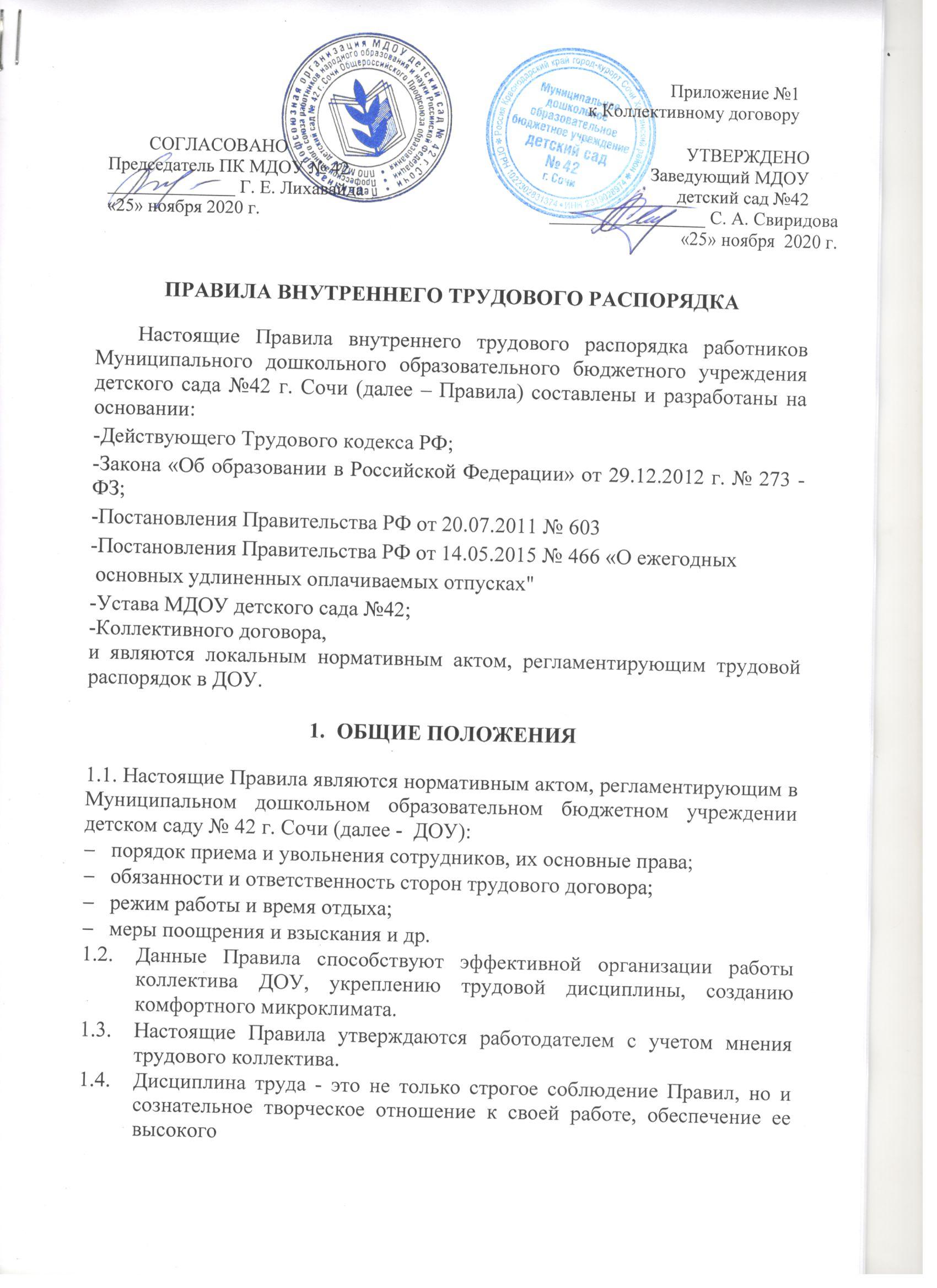 качества, рациональное использование рабочего времени.Трудовая дисциплина обеспечивается созданием необходимых организационных и экономических условий для нормальной высокопроизводительной работы, сознательным отношением к труду, поощрением за добросовестный труд.Важнейшим направлением в работе по укреплению дисциплины труда является эффективное использование прав, предоставленных законом о коллективных договорах и соглашениях.ПОРЯДОК ПРИЕМА,ПЕРЕВОДА И УВОЛЬНЕНИЯ РАБОТНИКОВ2.1.    Работники реализуют свое право на труд путём заключения трудового договора о работе в ДОУ.2.2.   Трудовой договор между работником и работодателем заключается в письменной форме в двух экземплярах, каждый из которых подписывается сторонами, один экземпляр передаётся работнику, другой – хранится у работодателя.2.3.   Срок действия трудового договора определяется соглашением сторон. Он может быть неопределённым (постоянная работа), либо определённым на срок не более 5 лет (срочный трудовой договор). При этом работодатель не вправе требовать заключение срочного трудового договора на определённый срок, если работа носит постоянный характер.2.4.    По соглашению сторон при заключении трудового договора может быть установлен испытательный срок, но не свыше 3 месяцев.2.5. При приёме на работу поступающий представляет следующие документы:-  паспорт или иной документ, удостоверяющий личность;- трудовую книжку, за исключением случаев, когда трудовой договор заключается впервые, или работник поступает на работу на условиях совместительства;-  документ об образовании, повышении квалификации;-  копию аттестационного листа или приказа, удостоверения;-  документ, подтверждающий регистрацию в системе индивидуального (персонифицированного) учёта, в том числе в форме электронного документа;-  медицинское заключение о состоянии здоровья;-  медицинское заключение о состоянии здоровья;- справку о наличии (отсутствии) судимости и (или) факта уголовного преследования либо о прекращении уголовного преследования по реабилитирующим основаниям, выданную в порядке и по форме, которые устанавливаются федеральным органом исполнительной власти, осуществляющим функции по выработке и реализации государственной политики и нормативно-правовому регулированию в сфере внутренних дел;- документы воинского учёта – для военнообязанных и лиц, подлежащих призыву на военную службу.2.6.   Лица, поступающие на работу по совместительству, предъявляют копию трудовой книжки или справку с места основной работы с указанием должности, графика работы, квалификационной категории.2.7.  Работники-совместители, представляют выписку из трудовой книжки, заверенную администрацией по месту основной работы.2.8.  Приём на работу осуществляется в следующем порядке: - заключается и подписывается трудовой договор (на определённый срок, на неопределённый срок, на время выполнения определённой работы);издаётся приказ работодателя на основании заключённого трудового договора, содержание которого должно соответствовать условиям данного договора;приказ о приёме на работу объявляется работнику под роспись в 3-дневный срок со дня подписания трудового договора;оформляется личное дело на нового работника;по требованию работника работодатель обязан выдать ему заверенную копию приказа;заполняется личная карточка работника УФ № Т-2, утверждённая постановлением Госкомитета РФ по статистике от 06.04.2001 № 26.2.9. При приёме работника на работу или переводе его на другую работу работодатель обязан:-    разъяснить его права и обязанности;познакомить с должностной инструкцией, содержанием и характером его работы, условиями оплаты труда;познакомить с Уставом ДОУ, Правилами внутреннего трудового распорядка, Коллективным договором, локальными актами (правилами противопожарной безопасности, инструкцией по охране жизни и здоровья детей, инструкцией по охране труда);программой развития ДОУ и основной образовательной программой дошкольного образования МДОУ №42 (для педагогов).   2.10. На всех работников, проработавших более 5 дней, ведутся трудовые книжки в установленном порядке.2.10.1. С 1 января 2020 года организация формирует в электронном виде основную информацию о трудовой деятельности и трудовом стаже в отношении каждого работника,  сделавшего выбор  о предоставлении ему работодателем сведений о трудовой деятельности в соответствии со статьей 66.1 Трудового кодекса Российской Федерации и представляет ее в порядке, установленном законодательством Российской Федерации об индивидуальном (персонифицированном) учете в системе обязательного пенсионного страхования, для хранения в информационных ресурсах Пенсионного фонда Российской Федерации. С 1 января 2021 года организация формирует в электронном виде основную информацию о трудовой деятельности и трудовом стаже работников, устроившихся на работу впервые после 31 декабря 2020 года и предоставляет ее в порядке, установленном законодательством Российской Федерации об индивидуальном (персонифицированном) учете в системе обязательного пенсионного страхования, для хранения в информационных ресурсах Пенсионного фонда Российской Федерации.Информация об основной трудовой деятельности и трудовом стаже работников в электронном виде включает в себя сведения о дате прима на работу, месте работы, занимаемой должности, трудовой функции, датах постоянных переводов (перемещение) на другую работу, основаниях и причинах расторжений договоров, а также другая предусмотренная Трудовым кодексом РФ, иным федеральным законом информация.2.10.2 Работники организации, которые отвечают за ведение и предоставление в Пенсионный фонд России сведений о трудовой деятельности работников, назначаются приказом директора. 2.10.3. Сведения о трудовой деятельности за отчетный месяц передаются в Пенсионный фонд не позднее 15 числа следующего месяца. Если 15 число месяца приходится на выходной или нерабочий праздничный день, днем окончания срока считается ближайший следующий за ним рабочий день.2.11. При заключении трудового договора соглашением сторон может быть обусловлено испытание работника в целях проверки его соответствия поручаемой работе. 2.12. Условие об испытании должно быть указано в трудовом договоре и приказе (на срок не более 3 месяцев, а для руководителей, их заместителей, гл. бухгалтеров - не более 6 месяцев), отсутствие в трудовом договоре условия об испытании означает, что работник принят без испытаний. 2.13. В период испытания на работника распространяются все нормативно-правовые и локальные акты, как и для работника, принятого на постоянную работу.2.14. Испытания при приёме на работу не устанавливаются: для беременных женщин, несовершеннолетних, молодых специалистов, для приглашённых на работу в порядке перевода по согласованию между работодателями. 2.15. При неудовлетворительном результате испытания работодатель имеет право расторгнуть трудовой договор до истечения срока испытания, предупредив не менее чем за 3 дня в письменной форме с указанием причин (ст. 71 ТКРФ).2.16. При заключении трудового договора впервые трудовая книжка. В случае, если на лицо, поступающее на работу впервые, не был открыт индивидуальный лицевой счет, работодателем представляются в соответствующий территориальный орган Пенсионного фонда российской Федерации сведения, необходимые для регистрации указанного лица в системе индивидуального (персонифицированного) учёта (ст.65 ТК РФ)2.17. На педагогических работников ведётся личное дело, состоящее из заверённой копии приказа о приёме на работу, копии документа об образовании и (или) профессиональной подготовке, аттестационного листа. Здесь же хранится один экземпляр письменного трудового договора. Личное дело работника хранится в образовательном учреждении, в т.ч. и после увольнения, в течение 75 лет, а для трудоустроившихся после 2003 года - в течение 50 лет.2.18. Трудовые книжки хранятся у работодателя наравне с ценными документами - в условиях, гарантирующих их недоступность для посторонних лиц. Делается запись в Журнале учёта движения трудовых книжек и вкладышей к ним. 2.19. При приёме работника с источниками повышенной опасности работодатель организует обучение и проверку знаний соответствующих правил охраны труда.2.20. Работодатель обязан обеспечить медицинское освидетельствование работников, занятых в работе с детьми, а также, если работник назначается на обслуживание установок повышенной опасности (электрооборудование и т. д.).2.21. Перевод работника на другую работу производится только с его согласия, за исключением случаев, предусмотренных в ст. 74 ТК РФ (по производственной необходимости для замещения временно отсутствующего работника), при этом работник не может быть переведён на работу, противопоказанную ему по состоянию здоровья. 2.22. В связи с изменениями в организации работы у работодателя (изменение количества групп, режима работы, введение новых форм обучения и воспитания и т.п.) при продолжении работы в той же должности допускается изменение существенных условий труда работника:системы и условий оплаты труда;льгот; режима работы (установление или отмена рабочего времени, совмещение профессий и др.);наименования должности и др. Об этом работник должен быть поставлен в известность в письменной форме не позднее, чем за 2 месяца до их введения (ст. 74 ТК РФ).2.23. Трудовой договор, заключённый на неопределённый срок, а также срочный трудовой договор до истечения срока его действия могут быть расторгнуты работодателем лишь в случаях, предусмотренных статьями 81 и 83 ТК РФ.2.24.  Работник имеет право расторгнуть трудовой договор в одностороннем порядке, предупредив работодателя письменно за две недели. По истечении срока предупреждения, работник вправе прекратить работу. По договоренности между работником и работодателем трудовой договор, может быть, расторгнут и до истечения срока предупреждения об увольнении.2.25. Расторжение трудового договора по инициативе работодателя: в связи с сокращением штатов или численности работников, несоответствие занимаемой должности или выполняемой работы вследствие недостаточной квалификации, подтверждённой результатами аттестации при условии, если невозможно перевести увольняемого работника (с его согласия) на другую работу и при получении предварительного согласия профсоюзного комитета,за неоднократное неисполнение работником без уважительных причин трудовых обязанностей, если он имеет дисциплинарное взыскание (п. 5 ст. 81 ТК РФ);прогул или отсутствие на рабочем месте без уважительных причин в течение всего рабочего дня независимо от его продолжительности, а также в случае отсутствия на рабочем месте без уважительных причин более 4 часов подряд в течение рабочего дня (ст. 81 п. 6а);появление работника на работе в состоянии алкогольного, наркотического или иного токсического опьянения (ст81п. 6 б);совершение по месту работы хищения чужого имущества (ст. 81 п. 6г);совершение работником, выполняющим воспитательные функции, аморального проступка, несовместимого с продолжением данной работы (ст. 81 п. 8),в других случаях в соответствии с действующим законодательством.2.26.  Днем увольнения считается последний день работы. В день увольнения работодатель обязан выдать работнику его трудовую книжку с внесенной в нее записью об увольнении и заверенную печатью, произвести с ним окончательный расчет, а также по письменному заявлению работника копии документов, связанных с его работой. 3.ОБЯЗАННОСТИ РАБОТОДАТЕЛЯ3.1. Работодатель обязан:- Соблюдать трудовое законодательство и иные нормативные правовые акты, содержащие нормы трудового права, локальные нормативные акты, условия коллективного договора, соглашений и трудовых договоров.-   Предоставлять работникам работу, обусловленную трудовым договором.- Обеспечивать безопасность и условия труда, соответствующие государственным нормативным требованиям охраны труда.- Обеспечивать работников оборудованием и иными средствами, необходимыми для исполнения ими трудовых обязанностей.- Обеспечивать работникам равную оплату за труд равной ценности. Устанавливать заработную плату работникам в зависимости от квалификации, сложности, интенсивности, количества, качества и условий выполняемой работы, а также компенсационные выплаты (доплаты и надбавки компенсационного характера) и стимулирующие выплаты (доплаты и надбавки стимулирующего характера, премии и иные поощрительные выплаты) в пределах бюджетных ассигнований, направляемых на оплату труда. Выплачивать в полном размере причитающуюся работникам заработную плату в сроки, установленные в соответствии с действующим законодательством, трудовыми договорами.- Вести коллективные переговоры, а также заключать коллективный договор в порядке, установленном действующим законодательством.- Предоставлять представителям работников полную и достоверную информацию, необходимую для заключения коллективного договора, соглашения и контроля за их выполнением.- Знакомить работников под роспись с принимаемыми локальными нормативными актами, непосредственно связанными с их трудовой деятельностью.- Своевременно выполнять предписания органов надзора и контроля.- Рассматривать представления соответствующих профсоюзных органов о выявленных нарушениях трудового законодательства, принимать меры по устранению выявленных нарушений.- Создавать условия, обеспечивающие участие работников в управлении ДОУ. - Обеспечивать бытовые нужды работников, связанные с исполнением ими трудовых обязанностей.-  Осуществлять обязательное социальное страхование работников в порядке, установленном федеральными законами.- Исполнять иные обязанности, предусмотренные трудовым законодательством и иными нормативными правовыми актами, содержащими нормы трудового права.3.2. Работодатель:- действует на принципах единоначалия, назначается и освобождается от должности в соответствии с действующим законодательством.- действует на основе законодательства Российской Федерации и Краснодарского края, настоящего Устава и в соответствии с заключенным трудовым договором.- должен действовать в интересах коллектива добросовестно и разумно.- выполняет следующие функции и обязанности по организации и обеспечению деятельности:          - обеспечивает соблюдение целей и интересов  коллектива;- действует без доверенности от имени коллектива, представляет его интересы в государственных органах, организациях, учреждениях независимо от организационно-правовой формы;- в пределах, установленных законом и настоящим Уставом, распоряжается имуществом, заключает договоры, выдает доверенности;- утверждает штатное расписание и план финансово-хозяйственной деятельности;- принимает на работу и увольняет с работы работников, заключает с ними трудовые договоры, применяет к работникам дисциплинарные взыскания и поощряет работников;- в пределах своей компетенции издает локальные нормативные акты, даёт указания, обязательные для всех работников;- осуществляет иные полномочия, установленные законодательством, настоящим Уставом и заключенным с ним трудовым договором.- несёт ответственность в соответствии с действующим законодательством.4. ОСНОВНЫЕ ОБЯЗАННОСТИ РАБОТНИКОВ4.1.    Работники обязаны:Добросовестно исполнять свои трудовые обязанности, возложенные на него трудовым договором и должностной инструкцией.Соблюдать Правила внутреннего трудового распорядка.Соблюдать трудовую дисциплину.Выполнять установленные нормы труда.Соблюдать требования по охране труда и обеспечению безопасности труда.Бережно относиться к имуществу работодателя (в том числе к имуществу третьих лиц, находящемуся у работодателя, если работодатель несет ответственность за сохранность этого имущества) и других работников.Незамедлительно сообщить работодателю либо непосредственному руководителю о возникновении ситуации, представляющей угрозу жизни и здоровью людей, сохранности имущества работодателя (в том числе имущества третьих лиц, находящегося у работодателя, если работодатель несет ответственность за сохранность этого имущества).4.2. Педагогические работники обязаны:  Соблюдать Устав и Правила внутреннего трудового распорядка.Охранять жизнь, укреплять физическое и психическое здоровье детей.Обеспечить познавательно развитие, речевое развитие, социально-коммуникативное развитие, художественно-эстетическое и физическое развитие детей.Воспитывать с учетом возрастных категорий детей гражданственность, уважение к правам и свободам человека, любви к окружающей природе, Родине, семье.Осуществлять необходимую коррекцию недостатков в физическом и (или) психическом развитии детей.Взаимодействовать с семьями детей для обеспечения их полноценного развития. Оказывать консультативную и методическую помощь родителям (законным представителям) по вопросам воспитания, обучения и развития детей.Защищать ребенка от всех форм физического и психического насилия.Проходить аттестацию с целью соответствия подтверждения занимаемой должности за исключением педагогических работников, имеющих первую и высшую квалификационную категорию, и педагогических работников неподлежащих аттестации в соответствии с Порядком аттестации педагогических работников, утвержденным Министерством образования и науки Российской Федерации.Соблюдать педагогическую этику, соответствовать требованиям квалификационных характеристик.Работать добросовестно, соблюдать трудовую дисциплину (своевременно и точно выполнять распоряжения работодателя; не отвлекать других работников от выполнения их трудовых обязанностей; своевременно приходить на работу; соблюдать установленную продолжительность рабочего времени (график работы) и др.).Согласовывать с работодателем планируемые изменения графика и режима работы, не покидать рабочее место до прихода сотрудника-сменщика.Проходить периодические бесплатные медицинские обследования.5. ОСНОВНЫЕ ПРАВА5.1. Работники имеют право:5.1.1. На заключение, изменение и расторжение трудового договора в порядке и на условиях, которые установлены   действующим законодательством Российской Федерации.5.1.2. На предоставление ему работы, обусловленной трудовым договором.5.1.3. На рабочее место, соответствующее государственным нормативным требованиям охраны труда и условиям, предусмотренным коллективным договором.5.1.4. На своевременную и в полном объеме выплату заработной платы в соответствии со своей квалификацией, сложностью труда, количеством и качеством выполненной работы.5.1.5. На отдых, обеспечиваемый установлением нормальной продолжительности рабочего времени, предоставлением еженедельных выходных дней, нерабочих праздничных дней, оплачиваемых ежегодных отпусков.5.1.6. На полную достоверную информацию об условиях труда и требованиях охраны труда на рабочем месте.5.1.7. На профессиональную подготовку, переподготовку и повышение своей квалификации в порядке, установленном действующим законодательством Российской Федерации.5.1.8. На объединение, включая право на создание профессиональных союзов и вступление в них для защиты своих трудовых прав, свобод и законных интересов.5.1.9. На участие в управлении.5.1.10. На ведение коллективных переговоров и заключение коллективных договоров и соглашений через своих представителей, а также на информацию о выполнении коллективного договора, соглашений.5.1.11. На защиту своих трудовых прав, свобод и законных интересов всеми не запрещенными законом способами.5.1.12. На разрешение индивидуальных и коллективных трудовых споров, включая право на забастовку, в порядке, установленным действующим законодательством.5.1.13. На возмещение вреда, причиненного ему в связи с исполнением трудовых обязанностей, и компенсацию морального вреда в порядке, установленном действующим законодательством.5.1.14. На обязательное социальное страхование в случаях, предусмотренных федеральными законами. 5.2.      Педагогические работники имеют право:Самостоятельно выбирать и использовать методики обучения и воспитания, пособия и материалы в соответствии с образовательной программой.Защищать свою профессиональную честь, достоинство, деловую репутацию.Имеют право проходить не реже, чем один раз в три года профессиональную переподготовку или повышение квалификации в соответствии с федеральным государственным образовательным стандартом к минимуму содержания дополнительной профессиональной образовательной программы и уровню профессиональной переподготовки педагогических работников.Проходить аттестацию на первую и высшую квалификационные категории на добровольной основе. На сокращенную рабочую неделю.На удлиненный оплачиваемый отпуск.На получение пенсии по выслуге лет до достижения ими пенсионного возраста. Размер, условия и порядок возмещения расходов, связанных с предоставлением мер социальной поддержки, устанавливаются законодательными актами Российской Федерации.На длительный, сроком до 1 года, отпуск не реже, чем через каждые 10 лет непрерывной педагогической деятельности. Порядок и условия предоставления длительного отпуска определяются Учредителем.Участвовать в научно-экспериментальной работе.Распространять свой педагогический опыт.Получать социальные гарантии, установленные законодательством Российской Федерации и Краснодарского края.6.  РАБОЧЕЕ ВРЕМЯ   И ЕГО ИСПОЛЬЗОВАНИЕ6.1. В ДОУ устанавливается 5-дневная рабочая неделя с двумя выходными днями (суббота и воскресенье).6.2. Продолжительность рабочего дня определяется в соответствии с тарифно-квалификационными характеристиками:воспитателям - 36 часов в неделю за ставку заработной платы;музыкальному руководителю - 24 часа в неделю за ставку заработной платы;инструктору по физической культуре - 30 часов в неделю за ставку заработной платы;педагогу - психологу - 36 часов в неделю за ставку заработной платы;учителю - дефектологу - 20 часов в неделю за ставку заработной платы;учителю - логопеду - 20 часов в неделю за ставку заработной платы;учебно - вспомогательному и обслуживающему персоналу -  40 часов в неделю за ставку заработной платы.Режим работы ДОУ с 7.30-18.00 часов.График работы:утверждается работодателем, согласовывается с профсоюзной организацией; доводится до сведения работников под роспись и вывешивается на видном месте не позднее, чем за 1 месяц до его введения в действие.В графике работы предусматривается время начала и окончания работы, перерыв для отдыха и питания;Организация образовательного процесса осуществляется в соответствии с образовательными программами и учебным планом непосредственно образовательной деятельности. Продолжительность непосредственно образовательной деятельности, включая дополнительное образование, устанавливается в соответствии с санитарно-гигиеническими нормами и требованиями.  Педагогическим и другим работникам запрещается:изменять по своему усмотрению график работы;отменять, удлинять или сокращать продолжительность непосредственной образовательной деятельности и других режимных моментов.покидать рабочее место до прихода сотрудника-сменщика.6.7. Посторонним лицам разрешается присутствовать в ДОУ по согласованию с работодателем. 6.8. Не разрешается делать замечания педагогическим работникам по поводу их работы в присутствии детей и родителей.Время работы сотрудников:Работа специалистов устанавливается согласно утвержденного графика.В течение рабочего дня работнику предоставлен перерыв для отдыха и питания продолжительностью не более двух часов и не менее 30 минут, который в рабочее время не включается.Профсоюзный комитет осуществляет учёт использования рабочего времени всеми работниками и данную информацию доводят до сведения работодателя.В случае неявки на работу по болезни или другой уважительной причине работник обязан:-       своевременно известить работодателя;- предоставить соответствующий документ (листок временной        нетрудоспособности) в первый день выхода на работу.6.13. 	В помещениях запрещается:-  нахождение в верхней одежде и головных уборах;-  громкий разговор и шум в коридорах во время дневного сна детей;-  курить.ОРГАНИЗАЦИЯ РЕЖИМА РАБОТЫ ДОУВ ДОУ устанавливается 5-дневная рабочая неделя (выходные суббота и воскресенье).Привлечение к работе работников в установленные графиком выходные и нерабочие праздничные дни запрещено и может иметь место лишь в случаях, предусмотренных законодательством. Работа в выходной или неработающий праздничный день оплачивается не менее чем в двойном размере. По желанию работника, работающего в выходной или нерабочий праздничный день, ему может быть предусмотрен другой день отдыха. В этом случае работа в выходной или неработающий праздничный день оплачивается в одинарном размере, а день отдыха оплате не подлежит. Общие собрания коллектива проводятся по мере необходимости, но не реже 2 раза в год. Все заседания проводятся в нерабочее время и не должны продолжаться более 2 часов, родительские собрания - более 1,5 часа.Очередность предоставления оплачиваемых отпусков определяется ежегодно в соответствии с графиком отпусков, утверждаемым работодателем с учётом мнения выборного органа первичной профсоюзной организации не позднее чем за две недели до наступления календарного года. Отпуска педагогическим работникам, как правило, предоставляются в летний период. График отпусков доводится до сведения всех работников и утверждается приказом работодателя.                              8.  ПООЩРЕНИЯ ЗА УСПЕХИ В РАБОТЕНа основании ст. 191 ТК РФ, Устава ДОУ, Коллективного договора ДОУ, Положения «Об оплате труда», за образцовое выполнение трудовых обязанностей, инновационную деятельность, новаторство в труде, за участие в различных конкурсах, в реализации концепции единого образовательного пространства в социуме и другие достижения в работе, а также в связи с юбилейными датами, правительственными наградами и грамотами вышестоящих организаций применяются следующие поощрения:объявление благодарности,премирование,награждение Почетной грамотой.Поощрения применяются работодателем на основании решения комиссии по рассмотрению выплат стимулирующего характера работникам.Поощрения объявляются приказом работодателя и доводятся до сведения коллектива, запись о поощрении вносится в трудовую книжку работника.За особые трудовые заслуги работники представляются в вышестоящие органы к поощрению, наградам и присвоению званий. При применении мер поощрения обеспечивается сочетание материального и морального стимулирования труда.ВЗЫСКАНИЯ ЗА НАРУШЕНИЯ ТРУДОВОЙ ДИСЦИПЛИНЫНарушение трудовой дисциплины, т.е. неисполнение или ненадлежащее исполнение трудовых обязанностей, вследствие умысла, самонадеянности, небрежности работника влечет за собой применение мер дисциплинарного взыскания, общественного воздействия и применение иных мер, предусмотренных действующим законодательством.За нарушение трудовой дисциплины применяются следующие меры дисциплинарного взыскания:замечание,выговор,увольнение по соответствующим основаниям.К работникам, имеющим взыскания, меры поощрения не применяются в течение срока действия этих взысканий.За каждое нарушение может быть наложено только одно дисциплинарное взыскание. Меры дисциплинарного взыскания применяются должностным лицом, наделенным правом приёма и увольнения данного работника.До применения дисциплинарного взыскания работодатель должен затребовать от работника письменное объяснение. Если по истечении двух рабочих дней указанное объяснение работником не предоставлено, то составляется соответствующий акт. Дисциплинарное расследование нарушений педагогическим работником норм профессионального поведения может быть проведено только по поступившей на него жалобе, поданной в письменной форме. Копия жалобы должна быть вручена педагогическому работнику. Ход дисциплинарного расследования и принятые по его результатам решения могут быть преданы гласности только с согласия заинтересованного работника, за исключением случаев, предусмотренных законом (запрещение педагогической деятельности, защита интересов воспитанников).Взыскание применяется не позднее 1 месяца со дня обнаружения проступка, не считая времени болезни и отпуска работника. Взыскание не может быть применено позднее 6 месяцев со дня совершения проступка.Взыскание объявляется приказом работодателя. Приказ должен содержать указание на конкретное нарушение трудовой дисциплины, за которое налагается данное взыскание, мотивы применения взыскания. Приказ объявляется работнику под роспись в 3-дневный срок со дня его подписания.Взыскание автоматически снимается, и работник считается не подвергшимся дисциплинарному взысканию, если он в течение года не будет подвергнут новому дисциплинарному взысканию. Работодатель вправе снять взыскание досрочно по ходатайству работодателя или трудового коллектива, если подвергнутый дисциплинарному взысканию не совершил нового проступка и проявил себя как добросовестный работник.Педагогические работники, в обязанности которых входит выполнение воспитательных функций по отношению к детям, могут быть уволены за совершение аморального проступка (статья 81 п. 8 ТК РФ), несовместимого с продолжением данной работы. К аморальным проступкам могут быть отнесены рукоприкладство по отношению к детям, другие нарушения норм морали, явно несоответствующие социальному статусу педагога. Педагоги могут быть уволены за применение методов воспитания, связанных с физическим и (или) психическим насилием над личностью воспитанников (статья 56 п. 4 п/п2 Закона РФ «Об образовании»).Дисциплинарные взыскания к работодателю применяются вышестоящими организациями.ДолжностьКоличество часов в неделюВремя работыПерерывРаботодатель (Заведующая )40 часов, ненормированный рабочий день09.00 – 18.0013.00-14.00Старший воспитатель 36 часов09.00 – 17.1513.00-14.00Заместитель заведующей по ХР40 часов08.00 – 17.0013.00 - 14.00Воспитатель36 часов07.30 – 18.00по инд.графику-Музыкальный  руководитель24 часа08.30 – 12.50по инд.графику-Педагог-психолог  36 часов09.00 – 17.1513.00-14.00Инструктор по физкультуре30 часов9.00 - 15.00-Учитель - логопед20 часов9.00 - 13.00-Учитель - дефектолог20 часов9.00 - 13.00-Диетсестра40 часов08.00 – 17.0012.30 - 13.30Кладовщик 40 часов08.00 – 17.0013.00 - 14.00Помощник воспитателя40 часов08.00 – 17.0014.00 - 15.00Младший  воспитатель40 часов08.00 – 17.0014.00 - 15.00Повар 40 часовпо инд.графикуКухонный рабочий 40 часов08.00  - 17.0013.00 - 14.00Кастелянша40 часов08.00  - 17.0013.00 - 14.00Машинист по стирке белья40 часов08.00  - 17.0013.00 - 14.00Рабочий по комплексному обслуживанию здания и оборудования40 часов08.00  - 17.0013.00 - 14.00Грузчик40 часов08.00  - 17.0013.00 - 14.00Делопроизводитель40 часов08.00  - 17.0013.00 - 14.00Уборщик служебных помещений40 часов08.00  - 17.0013.00 - 14.00Дворник40 часов08.00  - 17.0013.00 - 14.00Бухгалтер40 часов08.00  - 17.0013.00 - 14.00